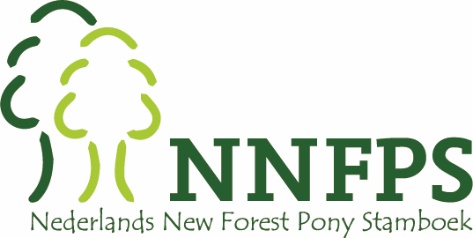 Inschrijfformulier jeugdjury CMK 2022Naam:………………………………………………………………………………………………………Straat:…………………………………………………………………………………………………………………Postcode+ Plaats:……………………………………………………………………………………………….Email:…………………………………………………………………………………………………………………Telefoon:……………………………………………………………………………………………………………Leeftijd: ………… JaarMotivatieHet lijkt mij leuk om jeugdjury te zijn omdat:……………………………………………………………………………………………………………………………………………………………………………………………………………………………………………………………………………………………………………………………………………………………………………………………………………………………………………………………………………………………………………………………………………………………………………………………………………………………………………………………………………………………………………………………………………………………………………………………………………………………………………………………………………………………………………………………………………………………………………………………………………………………………………………………………………………………………………………………………………………………………………………………………………………………………………………………………………………………………………………………………………………………………….Mail dit formulier naar: newforestcmk@gmail.com 